Relação dos selecionados para o cargo de Alfabetizador.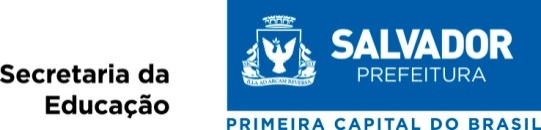 NOMEADENILDES GUERRA DOS SANTOS JESUSADILZA BISPO DE OLIVEIRA ASSISADRIANA MAIA CERQUEIRAADSON DA SILVA BRITOAGLAUPE MIKAELA MIRANDA CORREIAAGNALDO LEITE DO NASCIMENTOALCIMEIRE SANTOS SOARESALDINEI PEREIRA ARAGÃOALESSANDRA CONCEIÇÃO SANTOSALESSANDRA MARIA PINHEIRO VIANAALESSANDRA SANTOS GAMA BATISTAALINE DE OLIVEIRA BASTOSALINE DE SOUZA GOESALINE DOS SANTOS NUNESALINE MOTA LOPESALVANI BATISTA DOS SANTOSAMANDA SANTOS DE JESUSAMÉLIA MARIA DA ANUNCIAÇÃO DOS SANTOSANA CRISTINA BRITO DO NASCIMENTOANA ANGÉLICA DE ALMEIDA SILVA BERENGUERANA CARLA BARRETO RODRIGUESANA CÉLIA CRUZ SANTOS XAVIERANA CLAUDIA DE JESUS BORGESANA CRISTINA RIBEIRO DE ALCÂNTARA NUNESANA CRISTINA SANTOS FIGUEIREDOANA HELENA DA PAIXÃO DAS DORESANA LÚCIA DE SOUZA CARDOSOANA MARIA DOS SANTOSANA MARÚ CARVALHO LISBOAANA PAULA CERQUEIRA MONTEIRO ANA PAULA DINIZ PINHOANA PAULA FERNANDES ARAÚJO MENDES ANA REGINA CARVALHO DOS SANTOSANA RITA DE JESUSANA RITA DOS SANTOS ALMEIDAANALICE CAMPOS RIBEIRO ANALICE OLIVEIRA SILVAANDRÉA ARAÚJO LORANDIANDRÉA CAMPOS DA SILVAANDREIA DE CASTRO RAMOSANDREIA SANTOS SILVAANDRESSA MELISSA DE SOUZA SANTANAANE ROSA OLIVEIRA DE JESUSANESIA EVANGELISTA SANTOS MOREIRAANETE DE SANTANA SANTOSANGELA MARIA DOS SANTOSANGELA MARIA FERREIRA COSTAANGELICA MONTEIRO SANTANA SANTOSANNEMONE SANTOS DA PAZANTONIA BALBINA SANTOS SANTOSANTONIA CRISTINA BISPO DOS SANTOSANTONIA DOS SANTOS DA SILVAANTONIA RODRIGUES DOS SANTOSARISTOTELINA VELOSO SALES ARLENE OLIVEIRA DOS SANTOSARLETE BARRETO DE SOUZAARLETE CONCEIÇÃO DE SOUZAARLETE DOS SANTOS CÔRTESARLETE SANTOS DIASAURELIANA DOS SANTOS GOMESBÁRBARA CRISTINA DALTRO OLIVEIRABERNADETE RODRIGUES DE OLIVEIRABRUNA LOPES ARAUJOBRUNO SANTANA DOS SANTOSCÂNDIDA PATRÍCIA COUTO BATISTACARLA CRISTINA BRITO ROSARIOCARLA REGINA DA SILVA SANTOS PUGLIESICARLA SANTOS REISCAROLINE BEATRIZ SANTOS SILVACÁSSIA RODRIGUES VALECATARINA DE FREITAS BARBOSACATHARINA DE ANDRADE MATOSCÁTIA SILVA CERQUEIRACECILIA FERREIRA DA SILVA CELIA CLAUDIA SANTOS SERPACÉLIA MARIA DE SOUSA MUNIZCÉLIA OLIVEIRA LIMACÉLIA SAMPAIO FARIASCÉLIA SOARES ROSASCINTIA MARIA SANTOS CLARICE LOPES SOUZACLAUDETE SANTOS MIRANDACLÁUDIA CALDEIRA LIMACLÁUDIA MOURA SANTOSCLAUDIA SANTOS OLIVEIRACLEUMA MACEDO SALESCLEZIANE SANTOS DE JESUSCREUSA MARIA DO NASCIMENTOCREUZA MOURA DOS SANTOS FILHACRISTIANE ALVES SANTOSCRISTIANE CARVALHO DE SOUZACRISTIANE DE JESUS OLIVEIRACRISTIANE PEREIRA DA PAIXÃOCRISTIANE SAMPAIO FARIAS SANTOSCRISTINA MARIA SANTOS MENDESDAIANE DE JESUS ARAÚJODAIANE SOUSA DE PINA SILVADAIANE SOUZA DA CRUZ DOS SANTOSDANIELA DE JESUS PINTODANIELA DE SOUZA ALCANTARADANIELA DOS ANJOS LIMA DANIELA MARIA CARVALHO TOSTADAVI FELIX DOS SANTOSDAYANE MARIA BENÍCIODAYANE SANTOS CONCEICAODAYLANE DE JESUS SILVA OLIVEIRADAYSEVANA BARBOSA DE SOUZADÉBORA CONCEIÇÃO PASTORINHODELIENE FERNANDES DE JESUSDENILTON DE JESUS SANTOSDENISANGELA ABBUD DA SILVA DENISE SANTOS SILVADENIVAL DE CRUZ SANTOSDIANA NAVARRO OLIVEIRA DOS SANTOSDJARA VIDAL PINTO GOMESEDENILDA NASCIMENTO DOS SANTOSEDILUCE CARVALHO NASCIMENTOEDINALVA DA SILVA OLIVEIRAEDINALVA DE ALMEIDAEDJANE CECILIA DE JESUS FONSECA ALVESEDJANE MANDES SANTOSEDLANE DOS SANTOS CARDOSOEDNA FERREIRA SILVAEDNA SANTOS FARIASEDNA SOARES DE OLIVEIRA BARBOSAEDNA SOUSA DE JESUSEDNEI DA ANUNCIAÇÃO ALVESEDNELZA SILVA SANTOS CRUZEDNEUZA DA SILVA FERREIRAEDUARDO DOS SANTOS KERNEREDVANE DE FARIAS DA COSTAEGERCE DE JESUS SANTANAEJOVANDA RAMOS DOS SANTOS FERREIRAELAINE DA SILVA COSTAELAINE ROCHA DOS ANJOS ELAINE SILVA FERREIRAELENICE DOS SANTOS PAIVA ELENICE NUNES DOS SANTOS ELIAMAR GONÇALVES PEREIRA DA SILVAELIANA TRINDADE DA SILVA DOS SANTOSELIANE NOGUEIRA DE CRISTOELIANE ROCHA DOS ANJOS DA SILVAELIANE SANTOS DE SOUSAELIETE DE OLIVEIRA SOUSAELIETE DOS SANTOSELINE SANTANA DIASELIONETE DOS SANTOS SANTANAELISANGELA CARVALHO DOS SANTOS COSTA DE SANTANAELISANGELA DO CARMO BRAGAELISANGELA MARIA PEIXOTO DE MELOELISIANE DUARTE SANTOSELIZABETE TELES DE SOUZAELIZETE LEITE GOMESELMA MARIA LIMA SANTOSELVIRA SILVA DOS REISELYLIANE SANTANA DA SILVA OLIVEIRAEMILY COSTA BITENCOURT DE MATOSEMILY GOES DE ARAÚJO FIGUEIREDOENOQUE BOMFIM BISPO DA PAIXÃOEUNICE BATISTA FREITASEVANI DOS SANTOSEVANICE MATOS MOREIRAEVANILDES DOS SANTOSEVANIRA SUZART DOS SANTOS EVELIM SABRINE ALVES DOS SANTOSEVELYN LOIOLA DE CARVALHO SANTOSEVILÁSIO ALVES PEQUENO JÚNIORFÁBIA JAMILLE CALDAS CHAGASFABIANA SOUZA LIMAFABÍOLA FERNANDES DE SOUZAFERNANDA MARIA FERREIRA FONTES FERNANDA PASTORINHO DOS SANTOSFLAVIA MILENA ANDRADE DE MACEDOFLAVIA SANTOS OLIVEIRAFLORA REGINA BISPO DA SILVAFRANCISCO DE JESUS PINTOGABRIELA NASCIMENTO CONCEIÇÃOGABRIELA SANTANA LEMOSGENILZAN CARDOSO DA SILVAGESIMAR MORIS AGUIARGESSICA OLIVEIRA DE SOUZAGICELIA DO SACRAMENTO NUNESGILCELIA BRAZ SANTOS FRANCAGILDA BOMFIM DE OLIVEIRAGILDELICE ALVES AZEVEDOGILDETE CARDOSO FELIXGILDETE GONÇALVES DE ALMEIDAGILDETE NASCIMENTO SANTOS SOUZAGILMARA CONCEIÇÃO DOS SANTOS  GILMARA SILVA SANTOSGIRLANDIA SILVA LUCIANOGISELE DE JESUS SILVAGISELE FERREIRA DE ALCÂNTARA SILVA SOUSAGISELIA CASTRO DOS SANTOSGLAUCIA CRISTIANI CONCEIÇÃO SANTOSGLÓRIA ALBERTA BRITO DO NASCIMENTO GRAÇA MARIA SANTOS DE OLIVEIRAHELENITA ALVES DE OLIVERIAHELIDIANE CARVALHO DOS SANTOSHESTER DOS SANTOS FEITOSAIARA MARIA DE DEUS JESUS DA SILVAIARA MARIA DOS SANTOSIDALINA CORREIA DOS SANTOSIDMA EMÍLIA SANTOS GONÇALVESIEDA SANTANA DA CRUZILMA BISPO DO ESPIRITO SANTOIOLA MÁRCIA SANTANA DO NASCIMENTOIRAILDES NEVES DA SILVAIRANILDES DE JESUS SOUSAIRANILDES FERNANDES DE CARVALHOISABEL CRISTINA COSTA PESTANAISABEL GONÇALVES DE SOUZA MATTOSISABELA ARAÚJO SANTANA ISAMARA NOGUEIRA DE OLIVEIRAISODELIA DOS SANTOS NEVES ITACIRA RAMOS DOS SANTOSITAMARA CRISTINA FERREIRA PEQUENOITANA BARBARA ALCANTARA DE LIMA IVANA DA MOTTA ARAÚJO COSTAIVANEIDE DA CONCEIÇÃO CAMPOSIVONETE SANTOS ANDRADEJACIANE PEREIRA DO NASCIMENTOJACIARA DOS SANTOS LIMA JACIARA SOUSA RIBEIROJACIRA SACRAMENTO DOS SANTOSJACIRA SANTANA DA COSTAJACKSON ANTÔNIO DA CRUZ JAGUARACI RAMOS DE OLIVEIRAJAMILIE MERCÊS RAMOS CARDOSO DE SANTANAJANAHINA DOS SANTOS CAVALCANTEJANAINA FARIAS DAS NEVES MACIELJANAINA SOUZA DA CONCEIÇÃOJANDIRA MENEZES DA SILVA JANETE BORGESJAQUELINE LIMA SANTOSJAQUELINE SOUZA SANTOS DE OLIVEIRAJEANE CECILIA DE JESUS FONSECAJEANE SOUZA DE PINA BITTENCOURTJEDALIA DOS SANTOS SANTANAJENICE LEITE DAS NEVES E NEVESJERUSA ROMUALDO TRINDADEJESSÉ DE JESUS SANTANA JESSE KELLY PEREIRA DE SOUZAJÉSSICA DE JESUS SALESJOELMA ALVES DA SILVAJOANA ANGÉLICA PEREIRA BARBOSAJOCIMAR DE ARAUJO FREITAS VICENTEJOICIÉLIDA DA SILVA FERREIRA DE OLIVEIRAJORDANA SÃO THEAGO CRUZ CERQUEIRA JORGILENE CONCEIÇÃO GUIMARÃES BARBOSAJOSÉ FRANCISCO DOS SANTOS CARDOSOJOSEANE FRANCA DOS SANTOSJOSEANE SILVA DA ASSUNÇÃOJOSEVALDO DA CONCEIÇÃO SALESJOSIELLE AMORIM ARGOLOJOSILDA DE MELO MOREIRA JOSILENE SANTOS DE JESUSJOSINEI SILVA DOS SANTOSJOSINETE BRITO DO NASCIMENTOJOVENICE DE JESUS RANGELJUCIANE SANTANA CONCEIÇÃOJUCINEIA DO NASCIMENTO MACIEL JUCIRENE LEITE DA PAIXÃO FERREIRAJUMARA BRAZ SANTOSJURANDIR SANTOSKAROLYNE CORREIA SEIBOTHKLENIA MARLA DOS SANTOS SANTIAGOLARISSA DE SANTANA SILVALECI SANTOS TELESLEIDIJANE SANTOS VEIGALETÍCIA SACRAMENTO REISLIANE PEREIRA DOS SANTOSLIGIA SANTOS DE JESUSLIJEANE CONCEIÇÃO DE ARAUJOLILIAM DE ALELUIA DIASLILIAN BALBINO DOS SANTOSLILIAN DA SILVA  FERREIRALILIANE SANTOS DA COSTALINDINALDA DE CERQUEIRA DOS SANTOS LINDINALVA ALVES DOS SANTOSLINDINALVA SILVA ANDRADELIRIA DOS SANTOS SANTANALÍVIA LIMA OLIVEIRA LÍVIA MARIA DE SOUSA MACHADOLUANA MARTINS DA SILVALUANA SANTANA DA SILVALUCÉLIA MATOS DA CUNHALUCIA FERREIRA SANTOS MARTINSLÚCIA MARIA BARBOSA NUNESLUCIANA BOMFIM DE OLIVEIRALUCIANA CRISTINA LIMA SILVALUCIANA DE JESUS SILVALUCIANA PACHECO NASCIMENTOLUCIANA SANTOS DA SILVALUCIANO ANTONIO SA SALESLUCIDALVA ALMEIDA MENEZESLUCIDALVA NEVES VASCONCELOS FLORLUCIENE DOS SANTOS DE SANTANALUCIMARIA ROSA CONCEIÇÃOLUCINE MARIA PEIXOTO DOS SANTOSLUCINEIA OLIVEIRA DA SILVALUCINEIDE REIS SANTOSLUCINETE DA CRUZ SANTOSLUIZA ALVES DE ALMEIDA MARTINS E SILVALUZENI VIVALDA MARTINS SILVALUZIETE DE JESUS SILVA LIMALUZINETE DOS ANJOS LIMAMAIANE NEVES DE LIMAMANUELA CAJAZEIRA BARROSMANUELLE SANTOS DE LIMAMÁRCIA ALELUIA DOS SANTOSMARCIA MACEDO PINTOMARCIA MARIA AMARAL DOS SANTOS MÁRCIA MARIA SOUSA DOS SANTOSMARCILENE LIMA DIAS DA SILVAMARIA DA PURIFICAÇÃO PARANAGUÁ DE LIMAMARIA DAS GRAÇAS XAVIER DOS SANTOSMARIA EGIDIA SANTOSMARIA ANGÉLICA LIMA CARDOSOMARIA ANGELICA NERI COSTAMARIA ANTONIA DOS SANTOSMARIA APARECIDA ANUNCIAÇÃO ROCHAMARIA APARECIDA RIBEIRO RAMOSMARIA AUXILIADORA DA SILVAMARIA CECILIA SANTOS DA SILVAMARIA CLEUZA SANTOS ALVES CARDOSO MARIA DA CONCEIÇÃO TELES DOS SANTOS CARMOMARIA DA GLÓRIA SILVA SANTANAMARIA DAILMA ALMEIDA MORAES MARIA DAS GRAÇAS DE JESUS SANTOSMARIA DAS GRAÇAS LIMA DA SILVA ALVESMARIA DAS GRAÇAS XAVIER DOS SANTOSMARIA DE FÁTIMA DE SÁ SANTANA  MARIA DO CARMO DE LIMAMARIA DO SOCORRO LOPES DO NASCIMENTOMARIA DOS SANTOS MOTAMARIA EDNA ARAÚJO MOURA   MARIA ELISABETE FARIAS DA CRUZ TAVARESMARIA ELIZABETE AURELIANO DA ENCARNÇÃOMARIA HELENA CONCEIÇÃO VASCONCELOSMARIA HELENA DAS NEVESMARIA JAMILY GOMES SANTOSMARIA NAIR COUTINHO DA CRUZMARIA NAMI OLIVEIRA GONÇALVESMARIANGELA ANDRADE REISMARILENE RODRIGUESMARILENE ROQUE PARAIBAMARILUCE LIMA PASSOSMARINALVA NAZARE SANCHES    MARINALVA DOS SANTOSMARIZETE ALVES COSTAMARLENE DA SILVA COSTAMARLENE SILVA JESUSMARTA FERREIRA DE ALMEIDAMARY MÁRCIA DOS ANJOS NASCIMENTOMICHEL SANTOS DE JESUSMICHELE DAS NEVES CORREIAMICHELLE COSTA DOS SANTOS MILENA DE ALMEIDA BRANDÃOMILENA DE FREITAS ARAGÃOMIRAILDA CARVALHO SANTIAGOMIRELE SILVA DE JESUSMIRIAM BATISTA DE JESUS SANTOSMIRIAM SOARES DA CRUZ SANTOSMONÃ MATEUS LEAL DA SILVAMÔNICA CAMPOS MACÊDOMONICA DE ANDRADE VIANAMÔNICA DE SANTANA DIAS MÔNICA ELANE DOS ANJOS DE OLIVEIRAMONICA SILVA FRAGA MENEZESNADINE DOS SANTOS MOREIRANADJA OLIVEIRA VIEIRANAIARA OLIVEIRA DE JESUS BATISTANAILA LUZ ACCIOLY LINSNAILDES SANTANA DOS SANTOSNAJARA ALVES DE SOUSANATÁLIA BAGGI BITTENCOURTNEUSA LACERDA SANTOS SEGUNDONEYLA SANTANA LEMOS PEREIRANOELIA CERQUEIRA GABRIELNOEMI MACEDO SANTOSNUBIA DE JESUS SOUSAPATRÍCIA DA SILVA LIMAPAULO DAVI SANTANAPRISCILA SANTANA DOS SANTOSQUEITIANE CRISTINA FERREIRA RODRIGUESQUETIANE DE JESUS MELORAFAEL DA CRUZ GAVAZARAIMUNDA FRANÇA DE OLIVEIRARAIMUNDO NONATO BRITO DOS SANTOSRAMONA SILVA DOS SANTOSRAQUEL CRISTINA EVANGELISTA SENARAQUEL SANTOS DE SOUSARAQUEL SUELI DE SOUZA SILVAREGINA CORDERINA DOS SANTOSREGINA ROSÁRIO DE AZEVEDO DOS SANTOSREINALDO SOLANO DA CRUZ NETOREJANE BATISTA COSTA FLACHREJANE DE JESUS AZEVEDOREJANE OLIVEIRA SOUZARENATA TEIXEIRA DA SILVARERINÍ DE JESUS SANTANA RITA DE CACIA DO NASCIMENTO BATISTARITA MARIA MIRANDA DOS SANTOSRITA RODRIGUES DA SILVA LESSAROBSON BATISTA MORAESROMILDA DOS SANTOS SANTIAGOROQUELINE EVANGELISTA DA CRUZROSA VERENA SANTOS BARBOSAROSÁLIA ANASTÁCIO RIBEIROROSANE DAS NEVES MELO DA SILVAROSANGELA ARCANJA DE JESUS ROSANGELA CONCEICAO DE SANTANAROSANGELA MARIA PEIXOTO DE MELO GOMESROSANGELA S. DE SOUSA ROSÂNGELA SANTOS SANTANAROSEANE NASCIMENTO DE JESUSROSELI BORBA DA CRUZROSELI ORNELLAS DOS SANTOSROSEMAR MACIEL DE ANDRADEROSEMERI BENJAMIN CORREIA DE ARAUJOROSENEIDE DE JESUS OLIVEIRAROSILENE CORREIA SANTOSROSILENE DE SOUSA JESUSROSILENE CORREIA SANTOSROSIMEIRE DOS SANTOS SANTANAROSIMEIRE RODRIGUES SANTOSRUAN MARCOS DE JESUS MACHADORUITANA RODRIGUES DA SILVARUTE MARIA DOS SANTOS DANTASSABRINA LIMASAMONSE DOS SANTOS SOUSASANDRA DE JESUS SANTOSSANDRA DOS SANTOS SANTANASANDRA MARIA DIAS DOS SANTOSSANDRA MARIA OLIVEIRA LIMASANDRA MARTINS DA SILVASARA DE JESUS DOS SANTOSSARA PASSOS DOS SANTOS PASTORINHOSARA RODRIGUES DE OLIVEIRASELMA CARVALHO DA PAIXÃOSELMA LIMA CANÁRIOSELMA MARIA DE ANDRADE SILVASHEILA COSTA SANTOSSHEILA NASCIMENTO DA CONCEIÇAOSHEYLENE DO NASCIMENTO MASCARENHASSHEYLLA CRISTINA SILVA DO NASCIMENTOSHIRLEI CRUZ ROSADOSHIRLEY RAFAELA GOMESSIDNEY ROBERTO CONCEIÇÃO PEREIRA DE SOUZASILAS BARTOLOMEU DE JESUS SILVA SIMONE CALDAS SOUZA RAMOSSIMONE MOURA DE JESUSSIONE MARIA ALMEIDA DE MENEZESSOLIMAR FORTUNATO RIBEIROSONIA MARIA ALVIM PEREIRASUELI DE CARVALHO NASCIMENTOSUELI FREITAS CONCEICAOSUELI SILVA DO NASCIMENTOSUMAIA DOS SANTOS COPQUESUSANA ALVES OLIVEIRASUSANA PEREIRA DOS SANTOS SOUSATAÍS SANTOS DE SANTANATAISE SANTOS DE CARVALHOTAMILES ALVES NASCIMENTOTAMILES DOS SANTOS NUNESTANIA MARIA MARTINS LOPESTATIANA SOARES DE SOUZA TEREZA CRISTINA BISPO DOS SANTOSTHAIS SENA TAVARES LIMATHAIS TAVARES BARBOSATHAISE BITENCOURT MACIELTHALISSON SANTOS BOMFIMTOMÁS MIRANDA BASTOSUANE SANTOS SILVAUBIRATÃ DA SILVA TRINDADEVALDECI MARIA DA SILVAVALDELICE MARIA DOS SANTOS NAVARROVALDENICE MARIA DA SILVAVALDENIZIA PEREIRA DOS SANTOS SOUZA VALDEREZ ELIAS SOUZA SACRAMENTOVALDILENE CRUZ SOUZA DE OLIVEIRAVALDINEA GONZAGA ALVESVALDINELIA COUTINHO SANTOSVALMIRA SANTOS CELESTINOVALPIRA ASSUNÇÃO DA FONSECAVALTER MORENO PASSOSVANDA CONCEIÇÃO COSTAVANESSA CONCEIÇÃO VIEIRA MENDESVANESSA SILVA DACRUZVANÚZIA ALVES DE LIMAVERA DA SILVA BRITOVERA LUCIA DOS SANTOSVERA MARIA BATISTA DOS SANTOSVERÔNICA MACHADO MENDESVILMÁSIA SANTOS DE JESUSVIVIANE FERREIRA CRUZ OLIVA VIVIANE XAVIER DE JESUSWADIA PATRÍCIA CADETE RODRIGUESWENDELL LOIOLA E CARVALHO SANTOSWILMARA DOS SANTOS ARAUJOZÉLIA FLORENTINO BORGESZILMARA LOPES DAS NEVES